Nota: As falsas declarações ou a falsificação de documentos constituem crime nos termos previstos, respetivamente, nos artigos 348º - A e 256º do Código Penal.: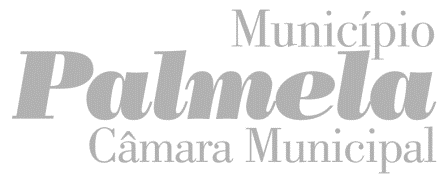 ENTRADAENTRADAENTRADAENTRADAA PREENCHER PELOS SERVIÇOSREQUERIMENTOA PREENCHER PELOS SERVIÇOSPROCESSOA PREENCHER PELOS SERVIÇOSDATAA PREENCHER PELOS SERVIÇOSN.º REGISTOA PREENCHER PELOS SERVIÇOSTRABALHADOR/AA PREENCHER PELOS SERVIÇOS Inumação  Exumação  Transladação Inumação  Exumação  TransladaçãoÀ Presidência da Câmara Municipal de PalmelaÀ Presidência da Câmara Municipal de PalmelaIdentificação da Agência FuneráriaIdentificação da Agência FuneráriaIdentificação do/a RequerenteIdentificação do/a Requerente Autorizo o envio de notificações, no decorrer deste processo, para o endereço eletrónico indicado.2 Autorizo o envio de notificações, no decorrer deste processo, para o endereço eletrónico indicado.2Objeto do PedidoObjeto do PedidoUtilização de viatura municipal  sim  nãoA preencher pelos serviços cemiteriaisUtilização de viatura municipal  sim  nãoA preencher pelos serviços cemiteriaisEstabelece o artigo 3.º do Decreto-Lei n.º 411/98, de 30 de dezembro, que:1. – Têm legitimidade para requerer a prática dos atos regulados no presente diploma sucessivamente:O/A testamenteiro/a, em cumprimento de disposição testamentária;O cônjuge sobrevivo;A pessoa que vivia com o/a falecido/a em condições análogas às de cônjuges;Qualquer herdeiro/a;Qualquer familiar;Qualquer pessoa ou entidade.2. – Se o/a falecido/a não tiver nacionalidade portuguesa, têm também legitimidade o/a representante diplomático/a ou consular do país da sua nacionalidade.3. – O requerimento para a prática desses atos pode ser também apresentado por pessoa munida de procuração com poderes especiais para esse efeito, passada por quem tiver legitimidade nos termos dos números anteriores.Assim, a pessoa atrás identificada, declara, sob compromisso de honra:        não existir quem o proceda, nos termos deste 3º Artigo.        existir quem o proceda, mas não pretendendo ou não podendo aquele requerer a prática de qualquer ato   previsto no mencionado Decreto-Lei.        Local e data de requerimento  A esta declaração serão juntos os seguintes documentos:- Apresentação do Documento de Identificação do/a requerente, ou de quem o/a representar, quando o/a requerente for uma pessoa coletiva;- Procuração com poderes especiais para o efeito, nos casos do n.º 3 do 3.º artigo;- Cartão de eleitor do/a falecido/a.Informação complementar